The University of North Carolina at PembrokeFaculty Senate Meeting MinutesWednesday, September 5, 2018 at 3:30 p.m.213 Chavis University CenterMtiu Ashraf, ChairJoe West, SecretaryMembers of the Senate:Members Present (Absent): Mitu Ashraf, Joe West, Aaron Vandermeer, Heather Dial Sellers, Robin Snead, Sally Vallabha, Polina Chemishanova, Renee Lamphere, John Parnall, Joseph Van Hassel, Abigail Mann, Nathan Phillippi, Michael Spivey, Melissa Schaub, Ottis Murray, Brandon Sanderson, David Oxendine, Ginny Garnett, Conner Sandefur, Jack Spillan, Cherry Beasley, Susan Edkins, Joe Sciulli, David Young, Robin Cummings, David Ward.Guests: Scott Billingsly, Irene Aiken, Elizabeth NormandyOrder of BusinessRoll Call – The meeting was called to order at 1530Approval of Minutes: (Appendix A) – The meeting minutes were approved 23-0-0 with no modifications.Adoption of Agenda – Adopted as Amended: Mitu’s name, Melissa Schaub’s name (Corrected spelling on both).Reports from AdministrationChancellor—Robin G. CummingsCondolences for Steve Bourquin.7137 students.  Previous high 6944, 2897 new students.  1233 freshmen.  Meets our previous high.  Freshmen up 20%.  New transfers up 56%.  256 new readmits returned.  488 new graduate students… up 38%.  63% growth in new studentsAcademic standing increased.  Mean SAT up 88 points. ACT improved, GPA improved.Retention rate increased by 5%.  We had the lowest retention rate of all UNC schools.  We are at 74% retention now.Honors college: Freshmen up 10%.  Overall up 33%Applications closed in July 2018.Next year, applications may be closed in MayNC Promise reconvened by Dr. Ward.Cafeteria may be expanded next year by removing a wall.Dorm reconstruction: Additional beds by the fall of 2020Classroom space is adequate for now.Business building is in the process of being designed.  Two design firms have been hired.West Hall reconstruction is underway.  Completed by January 2020 (estimated).Prospect road improvements are moving forward.UNCP’s role in running an elementary school was voted down by Robeson County because of an existing charter school privatization project.Provost and Vice Chancellor for Academic Affairs—Scott Billingsley for David WardComments on Steve’s death.Two new colleges: College of health sciences and University College.E.	Reports of CommitteesOperations CommitteesExecutive Committee—Mitu Ashraf.  Met with Chancellor Cummings on the following topics:Shared governance: Optics matter.  All BOG award winners (past) can be on stage for graduation / convocation etc.Top heavy administration.  Flatten it as much as possible.Hiring administrators: Search committees should be chaired by faculty membersHiring more faculty: choose tenure track faculty instead of adjunct faculty.Contact sports: Concussions.  Display a banner at games that indicates brain injuries may occur in these sports.  Think of a cigarette warning label.Opening a childcare center on campus.  Staff and SGA support this.Office hours policy: Changing teaching days to eliminate MWF and transition to MW and TTHAaron will be Chair Pro TemporeCommittee on Committees & Elections—Joey Van HasselProposed changes in the Senate structure due to the creation of College of Health Sciences (Appendix B), and corresponding proposed changes to the Faculty Handbook (Appendix C).Melissa Schaub noted that the divisions are sized differently and should be adjusted.  Education has decreased in size.Polina – If Theater and arts are split across different divisions, then multiple individuals from a single department can be on the same committee; which may cause a conflict with the faculty handbook.  Discussion ensued.Abigail – Two people from the same department could be on the same committee.  Dropping education from Gen-ed committee.  Abigail is concerned about not having education involved in Gen-ed committee.  Aaron suggested that governance address this issue. Mitu will ask governance to take a look at the Gen-Ed committee makeup.Aaron – Actual faculty headcounts are difficult to determine, with different numbers coming from IR and academic affairs.  Elections may be impacted by these changes.Approval of Committee/Subcommittee nominations (Appendix D)  Approved 23-0-0Promotion and Tenure Committee:Chair rotation among all six divisions?  DiscussionChair votes? DiscussionCommittee makeup? DiscussionThis topic is being sent to governance for consideration.Committee on Faculty Governance—Ottis MurrayNo Chair yet.  Election pending.A faculty governance mixer?Faculty Handbook Committee – Oversight for implementation of changes that impact the faculty handbook.Frankie Powers is the Secretary of Faculty GovernanceStanding CommitteesAcademic Affairs Committee—Abigail MannFirst meeting for this semester not held this year.Curriculog is down pending fall catalog release.Who is in charge of making sure the catalog is published?  Right now it is unclear.  No centralized person in charge.  This discussion should be held with the Provost.  Abigail and Mitu will meet with the Provost.Faculty & Institutional Affairs Committee— Ottis MurrayNo quorum for first meeting.Student Affairs & Campus Life Committee—Renee LamphereJoe Sculli Secretary.Conciliators selected.Academic Information Technology Committee—Aaron VandermeerFirst meeting next MondayCanvas Governance: Faculty to work with doIT for Canvas oversight.Online course evaluations for undergraduates.  Drawback: Response rates are historically low for online evaluations.Electronic portfolios for P&T.WW2 websites replaced with Google sites.Faculty Assembly Report (Appendix E)Workshops for chairs and new delegates and receptions at President Spellings home.Teacher Education Committee (Appendix F)Graduate Council Report—Irene Aiken.  Report provided in hardcopy format.  Added as Appendix G in this document.I.	Unfinished BusinessAd-hoc Committee ReportsSenate Archives Ad-hoc Committee—Scott HicksFaculty Conciliator Revision Ad-hoc Committee—Carole GrahamJ.	New BusinessK.	For the Good of the OrderFormation of an ad-hoc committee to study the possibility of changing the teaching schedule to MW-TR, or MR-TF, or MF-TR. Vote: 23-0-0. This will mean that: All class periods will be one hour and 15 minutes each with a 15 minutes break in between. One whole day will be dedicated to office hours, meetings, faculty development, etc.Formation of an ad-hoc committee (within TLC) to study the creation of a Native American Studies course as part of graduation requirement.  Vote: 22-1-0Formation of an ad-hoc committee in FDW to examine the new skillsoft training modules. Vote: 23-0-0L. 	AnnouncementsM.	AdjournmentAppendix AThe University of North Carolina at PembrokeFaculty Senate MinutesWednesday, May 2, 2018 at 3:30 p.m.213 Chavis University CenterAaron Vandermeer, ChairJune Power, SecretaryMembers of the Senate:Members Present: Mitu Ashraf, Jose D’Arruda, Abigail Mann, Dennis McCracken, Cliff Mensah, Ottis Murray, David Oxendine, John Parnell, Nathan Phillippi, Enrique Porrua, June Power, Joe Sciulli, Heather Sellers, Sally Vallabha, Aaron Vandermeer, Joseph Van Hassel, Richard Vela, David Ward, Joe West, David Young, Members Absent: Polina Chemishanova, Robin Cummings, Roger Guy, Beverly Justice, Xinyan Shi, Michael Spivey

Guests: Dennis Swanson, Carole Graham, Jonathan Ricks, Nancy Crouch, Jonathan Hopper, Jennifer Twadell, Elizabeth Normandy, James Robinson, George Harrison, Yale Kodwo-Nyameazea, Summer Woodside, David Nikkel, Karen Granger, Stephanie Peters, Derek Oxendine, Tom Trondowski, Irina Falls, Irene Aiken, Aryeh McDonald, Jose RiveraOrder of BusinessA.	Roll Call—The meeting was called to order at 3:30 PM. B.	Approval of Minutes (Appendix A in Agenda)—The Minutes were approved with corrections to attendance.C.	Adoption of Agenda—The Agenda was approved as revised.D.	Reports from Administration 	1.  Chancellor – Robin G. Cummings – No Report  		2.  Provost – David WardDr. Ward informed the Senate that the health study has been passed to the legislature for review, for possible funding of a College of Health Sciences.  Regardless of the legislative decision, he feels we need a College of Health and Wellness, but that we don’t want to be premature and get ahead of possible funding.  To hire a dean, should such a college be created, the position would have to be approved by the BOT and the BOG. E.	Reports of CommitteesOperations CommitteesExecutive Committee—Aaron VandermeerSenate Chair Report—(Appendix B in Agenda)Proposal to create Academic Information Technology Committee [requires Constitutional amendment]—Please note that this proposal contains consequent changes to language in the Bylaws [alterations to the Academic Affairs Committee, the Committee on Committees and Elections, and the Subcommittee on Academic Support Services], which does not require General Faculty approval. It should be understood that changes to these Bylaws will only be enacted if amendment to the Faculty Constitution is approved by the General Faculty. (Appendix C in Agenda)Approved 16-1-1Proposal to alter General Faculty requirements for ratification of Constitutional amendment [requires Constitutional change] (Appendix D in Agenda)Motion to table until next academic year passed 11-5-2Committee on Committees & Elections (CCE)—Joey Van HasselProposal to confirm CCE nominations to committees for AY 2018-19—(Appendix E in Agenda) – with the substitution of Enrique Porrua for Joanna Hersey as faculty conciliator.Approved 18-0-0Election of Faculty Senate Chair – Mitu Ashraf and Joe Scuilli were nominated. Mitu Ashraf was elected as Faculty Senate chairperson for 2018-19.Committee on Faculty Governance—Dennis McCrackenProposal to revise the charge and membership of the Student Publications Board—(Appendix F in Agenda)Approved 18-0-0Proposal to revise the membership of the General Education Subcommittee—(Appendix G in Agenda)Approved 18-0-0Standing CommitteesAcademic Affairs Committee (AAC)—Richard VelaProposal to revise the handbook language regarding the Curriculum Development and Revision Process (8-0-0)—(Appendix H in Agenda)Approved 18-0-0Proposal to revise the Course Withdrawal policy (8-0-0)—(Appendix I in Agenda)Approved 18-0-0Proposal to revise the Syllabus Checklist—(Appendix J in Agenda)Approved 18-0-0Proposal to remove the survey from the charge of the Academic Support Services Subcommittee (8-0-0)—(Appendix K in Agenda)Approved 18-0-0Curriculum Proposals available at: https://uncp.curriculog.com/agenda:70/form
[All Program Proposals passed AAC 8-0-0]Jamie Martinez recognized as outgoing Curriculum chair and her work in implementing Curriculog.
Proposal from Social WorkProgram Proposal:  revise M.S.W. to incorporate new courses and increase minimum program hours from 45 to 50 [from April Senate Agenda]Approved 18-0-0Proposals from the Bachelor of Interdisciplinary Studies Program:Program Proposal: Revise all B.I.S. programs in the following ways:
 a) Change admissions standards to require either 45 completed credit 			hours or a completed Associate Degree
 b) All B.I.S. students will now complete WE/WD requirement. 
 c) Revise all B.I.S. majors and tracks to eliminate “Validation of Applied 	Associate Degree” (which was worth 30 credit hours) and add 30 credit 		hours to Electives. This NOTE is added for ELECTIVES: "*Students 		entering the BIS Program with an Associate of Applied Science or 			Applied Associate of Arts from a regionally accredited two-			year institution may receive up to 30 hours transfer credit towards 			Electives upon verification of such degree."Approved 18-0-0Program Proposal: Create General Studies, B.I.S.Approved 18-0-0Program Proposal: Revise Applied Information Systems, Operations Management, B.I.S., to incorporate a WD course (SOC 3000) in core requirementsApproved 18-0-0Program Proposal: Add required course to Core (PAD 3100 Introduction to Public Administration and reduce electives in Public and Non-Profit Administration, B.I.S. (all tracks)Approved 18-0-0Program Proposal: Revise Public and Non-Profit Administration, Public Management, B.I.S.Approved 18-0-0Proposals from the Department English, Theatre, and Foreign LanguagesProgram Proposal: Remove SPN 2990 from Spanish, B.A.      Approved 18-0-0Program Proposal: Remove SPN 2990 from Spanish, B.A. with Teacher LicensureApproved 18-0-0Program Proposal: Make THE 2020, 2040, 2060, 2080, 2100 repeatable in Theatre, B.A.Approved 18-0-0Proposals from the Department of HistoryProgram Proposal: Revise History, B.A. to create a General History trackApproved 18-0-0Program Proposal: Revise History, B.A. to create a Social Studies Education trackApproved 18-0-0Program Proposal: Delete Social Studies Education, Middle Grades Licensure 	track, B.A.Approved 18-0-0Program Proposal: Delete Social Studies Education, Secondary Licensure track, B.A.Approved 18-0-0Proposals from the Department of Mass Communication Program Proposal: Revise program requirements for Mass Communication, 	B.A. to require a grade of C or better in MCM 2100 and 2400 for students completing all tracks.Approved 18-0-0Proposal from the Department of Music  Program Proposal:  Revise Music Education, Instrumental Emphasis, B.M.Approved 18-0-0Program Proposal:  Revise Music Education, Keyboard Emphasis (Instrumental Orientation), B.M.Approved 18-0-0Program Proposal: Revise Music Education, Keyboard Emphasis (Vocal Orientation), B.M.Approved 18-0-0Program Proposal: Revise Music Education (Vocal Emphasis), B.M.Approved 18-0-0Proposals from the Department of Philosophy and Religion Program Proposal: Create minor in Popular Religious Culture in AmericaApproved 18-0-0Proposals from the Department of Educational SpecialtiesProgram Proposal: Revise Birth-to-Kindergarten Education, B.S. Approved 18-0-0Program Proposal: Revise Professional Concentration in ReadingApproved 18-0-0Proposal from the Department of Health and Human Performance  Program Proposal: Revise Health/Physical Education, B.S.Approved 18-0-0 Proposals from the Department of Educational Leadership and Counseling Program Proposal:  Add three new elective options to Clinical Mental Health Counseling, M.A.Ed.Approved 18-0-0 Program Proposal: Add EDNL 5850 Curriculum Leadership to School Administration Add on Licensure, increasing program hours from 21 to 4 credits Approved 18-0-0Proposal to Add Courses to General Education (AAC vote 5-0-4 on both)BIO 2110 Anatomy and Physiology I, Add existing course to General Education Approved 11-6-1BIO 2120 Anatomy and Physiology II, add existing course to General Education Approved 11-6-1Faculty & Institutional Affairs Committee (FIAC)—Joe WestProposal to clarify annual evaluations for Post Tenure Review—(Appendix L)Approved 18-0-0Student Affairs & Campus Life Committee (SACL)—Xinyan Shi – No ReportF.	Faculty Assembly Report – Cherry Beasley has been invited to chair the HMI Caucus.G.	Teacher Education Committee (Agenda Appendix M)H.	Graduate Council (Agenda Appendix N)I.	Other CommitteesLearning Management System Implementation Committee—Roger Guy – No ReportFaculty Research Advisory Board Report – (Agenda Appendix O)J.	Unfinished Business - NoneK.	New Business – None L.  For the Good of the Order Publication of UNCP policies on peaceful protests vis-à-vis admissions process and National Association for College Admission Counseling (NACAC) list.From Academic Affairs Committee: “We move that the Faculty Senate ask the Associate Vice Chancellor for Enrollment to publicly post UNCP’s existing policies on peaceful protests and the admissions process and request that UNCP be added to the NACAC list.” (8-0-0)This is already our policy, and Academic Affairs is just asking that it be clarified as it is timely now.  The topic was discussed and then tabled until next academic year.    Motion to extend the meeting – Approved 18-0-0Recognition of Jose D’Arruda for his many years of service on the Faculty Senate upon his retirement.  He first served on Senate in 1977 and was first chair in 1979.Motion to extend the meeting – Approved 17-0-0NC Promise update – Western has closed applications, while ECSU is still accepting them.  It looks as is the majority of our increase will be in transfer students and out-of-state students.  The numbers are running ahead, but it’s not a significant or drastic change.M. Announcements General Faculty Meeting at 1:30 p.m. on Friday, May 4 in Moore Hall AuditoriumGraduate School Commencement: 7:00 p.m. Friday, May 4 in GPACUndergrad Commencement: 9:00 a.m. Saturday, May 5 on the QuadRemember to export/archive any course materials from Blackboard, including classes you may have last taught two or three years ago. You will no longer be able to access Blackboard after May 31, 2018.N.	Adjournment – The meeting adjourned at 5:13 PM. 

Respectfully submitted, 

June Power(Back to Agenda)Appendix BProposed Changes to the Current Committees and Election CyclesFaculty Senate18 Divisional Faculty Members (3 from each division)6 At-Large Faculty MembersSame number of membersReplace Three At-Large with three from Health Sciences DivisionThree-Year Election Cycle Phase-In:2018-2019: No At-Large Elections2019-2020: Elect Two At-Large (2-year term) and One At-Large (3-Year Term2020-2021: Elect One At-Large (2-year term), Two At-Large (3-year termElect two At-Large a year from then onIf an At-Large member resigns this year (2018-2019), fill for remainder of academic year, and adjust Phase-In schedule as needed. AITCAdd one Additional Position: Health Sciences Division Faculty MemberAcademic Support ServicesRemove one At-Large position and replace with Health Sciences Division Faculty MemberSame Number of MembersCurriculum CommitteeAdd two additional positions: Health Sciences Division Faculty MembersEMSAdd one additional position: Health Sciences Division Faculty MemberFaculty Awards Remove one At-Large position, replace with Health Sciences Division Faculty MemberNo At-Large Election this yearFDW Change to one faculty member from each division, rather than the current two from each divisionSix members instead of tenFERS Remove one At-Large position, replace with Health Sciences Division Faculty MemberSame Number of MembersFRAB Change committee make-up to one faculty member from each division, and one At-Large Faculty Member (appointed by the senate chair)GenEd Remove EDU designation, and keep as HHPHSES Change Language from “Nursing” position to “Health Sciences Division Faculty Member from the Nursing Department”P & TAdd Health Sciences Division Faculty Member and One At-Large Faculty MemberCommittee changes from five members to seven(Back to Agenda)Appendix CProposed changes to the Faculty Handbook due to the creation of College of Health SciencesPg. 14ARTICLE III. MEMBERSHIP AND ELECTIONSSection 1. The Senate shall consist of the following members:A. The Chancellor of the UniversityB. The Provost and Vice Chancellor for Academic AffairsC. Three General Faculty members from each of the five six divisions listed below, elected by andfrom the General Faculty of the division:1. Division of Arts2. Division of Education3. Division of Letters4. Division of Natural Science and Mathematics5. Division of Social and Behavioral Sciences6. Division of Health SciencesD. Nine Six General Faculty members elected at-large by the General Faculty.Pgs. 16-17ARTICLE VI. COMMITTEESSection 1. The consideration of matters within its jurisdiction may be delegated by the Senate toCommittees, which shall be responsible to and report to the Senate.Section 2. The Senate shall have the following types of committees: Operations Committees, StandingCommittees, Subcommittees of the Standing Committees, and Continuing and Special Committees. Theterms of the Standing Committees, and Continuing Committees, shall end with the convening of a newSenate at the first regular meeting of the academic year; the Committee on Faculty Governance will beappointed for three-year staggered terms and other Operations Committees’ terms shall be the same as theStanding and continuing Committees; members of Subcommittees of Standing Committees will beappointed for two-year staggered terms; and the term of any Special Committee will be ended uponcompletion of its designated assignment.Section 3. There shall be three Operations Committees:A. The Committee on Committees and Elections shall consist of three Senators appointed by theSenate Chair. The Chair of the Committee shall be appointed by the Senate Chair. The Committeeshall conduct elections for Divisional and At-Large Senators, members of the Promotion andTenure Committee, the Faculty Awards Committee, the Faculty Grievance Committee, the FacultyHearing Committee, and Delegates and Alternates to the UNC Faculty Assembly. All electionsadministered by the Committee on Committees and Elections will be conducted by anonymousballoting. The Committee shall nominate all members of Faculty Senate Subcommittees, theFaculty Governance Committee, the non-Senate faculty members on the Academic InformationTechnology Committee, and the Student Affairs and Campus Life Committee, and one member ofthe Student Publications Board. The Committee shall select four nominees for the position ofFaculty Conciliator for Undergraduate Grade Appeals.B. The Executive Committee shall consist of the Chair of the Senate, who shall serve as its Chair;the Secretary of the Senate; the Chairs of the four major Standing Committees as provided for inArticle VI, Section 4 of this Constitution; and the Chair of the Committee on Committees andElections. This committee shall prepare a Senate Agenda and publish it to the General Faculty fivedays prior to each regular meeting. The Agenda for regular meetings of the General Faculty shallbe determined by the Senate Executive Committee consisting of the Chancellor and the ExecutiveCommittee of the Faculty Senate. The committee shall also assist in the annual publication of theFaculty Handbook. The Senate Executive Committee shall have general supervision of the affairsof the Senate between its regular meetings. This includes the implementation of Senate-approvedpolicies and procedures. None of these implementing actions shall conflict with actions taken bythe Senate.The Senate Executive Committee shall have general supervision of the affairs of the Senatebetween its regular meetings. This includes the implementation of Senate-approved policies andprocedures. None of these implementing actions shall conflict with actions taken by the Senate.C. The Committee on Faculty Governance shall consist of not more than nine members, a majorityof whom must be Senators or former Senators. They are to be nominated by the Committee onCommittees and Elections and confirmed by the Senate.Section 4. The Senate members of the four major Standing Committees and their Chairs shall beappointed by the Chair of the Senate. Membership of the Standing Committees, Subcommittees, and othercommittees is outlined in the By-Laws, Article VI.The Standing Committees shall be:A. Academic AffairsB. Student Affairs and Campus LifeC. Faculty and Institutional AffairsD. Academic Information Technology CommitteeSection 5. Standing Committees may, with the approval of the Senate, set up Subcommittees; the tenureof the Subcommittee shall be coincident with that of the parent Standing Committee.Section 6. Persons eligible to serve on Subcommittees are members of the General Faculty and staffmembers appropriate to the function of the subcommittee. When one or more of the four StandingCommittees request Subcommittee formation, the Committee on Committees and Elections shalldetermine the size of the Subcommittee and make nominations to the Senate, to be confirmed by theSenate.Section 7. All Subcommittees shall report directly to the parent Standing Committee, of which eachsubcommittee's Chair will be a voting member.Section 8. The Chair of each Standing Committee shall speak for the Committee. He/she may present anoral or written report, but in every case the presentation must give sufficient information on which theSenate can act.Section 9. Continuing and Special Committees may be constituted, with appropriate membership, at anytime by the Senate.Section 10. The Faculty Research Advisory Board shall be a Continuing Committee of the FacultySenate. It shall consist of not more than seven members to serve three-year staggered terms. The memberswill be nominated by the Chair of the Faculty Senate and confirmed by the Senate. The membership will consist of one faculty member from each division, and one At-Large faculty member from a department not already represented. The Board shall elect a Chair from its membership.Pg. 21Section 3. Committee on Committees and ElectionsA. The Committee on Committees and Elections shall conduct elections to fill positions that willexpire in August, excepting those for Alternate Delegate for the Faculty Assembly, which willoccur during the regular spring election cycle..1. Starting in October, ballots will be distributed by email to elect:a. Divisional Senators (See Article III of the UNCP Faculty Constitution fornomination guidelines for these positions);b. Senators-at-Large, immediately following the completion of the election forDivisional Senators; (See Article III of the UNCP Faculty Constitution fornomination guidelines);2. Starting in February, ballots will be distributed by email to elect:a. Members of the Promotion and Tenure Committee, divisional membersof the Faculty Awards Committee, and the Delegate and then the Alternateto the UNC Faculty Assembly (See Article III of the UNCP FacultyConstitution and Article V, Section 5 and Article VII of the Bylaws of theFaculty Senate for nomination guidelines for these positions);At-large members The at-large member of the Faculty Awards Committee immediately followingcompletion of the election for divisional members;c. Faculty Hearing Committee immediately following the completion of theelection of members of the Promotion and Tenure Committee (See “FacultyHearing Committee” in Section II, Chapter I on Faculty Personnel Policies inthe UNCP Faculty Handbook for nomination guidelines);d. Faculty Grievance Committee immediately following the completion of theelection of the Faculty Hearing Committee (See “Faculty GrievanceProcedure” in Section II, Chapter I on Faculty Personnel Policies in theUNCP Faculty Handbook for nomination guidelines);Pg. 22B. The Committee on Committees and Elections shall nominate the following:1. All members of Faculty Senate Subcommittees, the Faculty Governance Committee,the faculty members of the Health, Safety, and Environment Committee, the five six non-Senate faculty members on the Academic Information Technology Committee, the threenon-Senate faculty members on the Student Affairs and Campus Life Committee, andone member of the Student Publications Board. The Committee shall select fournominees for the position of Faculty Conciliator for Undergraduate Grade Appeals,which will be forwarded to the SGA for selection of one. (See Article VI, Section 4 of theFaculty Senate Bylaws and Article VI, Section 3C of the Faculty Senate Constitution.) Atthe Senate’s last meeting of the academic year, the Committee will recommend forconfirmation by the Faculty Senate all the foregoing nominations. Pg. 23-24Section 5. Divisions by AreasA. Division of Arts:ArtDramaMusicMass CommunicationLibrary ScienceB. Division of EducationCounselingEducationHealth, Physical Education, and RecreationC. Division of LettersAmerican Indian StudiesEnglish and TheatreForeign LanguagesHistoryPhilosophyReligionD. Division of Natural Science and MathematicsBiologyGeologyGeographyMathematicsComputer ScienceNursingChemistryPhysicsE. Division of Social and Behavioral ScienceBusiness AdministrationPolitical SciencePublic AdministrationPsychologySociologySocial WorkCriminal JusticeE. Division of Health SciencesCounselingHealth and Human PerformanceNursingSocial WorkPg. 26-27B. The Academic Information Technology Committee will consist of thirteen fourteen votingmembers:1. Two Senators, one of whom will serve as chair as appointed by the Senate chair,2. Five Six additional faculty members, one from each division,3. The Chief Information Officer,4. An Instructional Designer,5. The Director of Online Learning6. A Representative of the Library, as appointed by the Dean of Library Services7. A Representative of the Accessibility Resource Center,8. One SGA Senator, as appointed by the SGA President.Pg. 27-28Section 5. The Composition of Subcommittees and BoardsThe Subcommittees and Boards shall be composed as follows, with each member having one vote:A. Academic Affairs Committee1. The Subcommittee on Curriculum:Two Representatives from each Division,One Representative from the Office for Academic Affairs,Registrar,SGA Secretary,SGA Senator.2. The Enrollment Management SubcommitteeOne faculty member from each division, one of whom shall Chair thesubcommittee,Associate Vice Chancellor for Enrollment,Director of the Center for Student Success,One SGA representative.3. The Subcommittee on Academic Support Services:One Representative from each Division, one of whom shall Chairthe subcommittee,Dean of Library Services,Director of the Center for Student Success,Director of the Accessibility Resource Center,Director of the Writing Center,Two One at-large faculty members member from departments a department not already represented,One Graduate Student,One SGA Senator.4. The General Education SubcommitteeOne faculty member representing each of the following General Educationareas (one of whom will Chair the subcommittee):Arts,Business/Economics,Education/Physical Education, Health and Human Performance, Humanities,Natural Science/Mathematics,Social Sciences,The Associate Vice Chancellor for Student Success and Dean of the UniversityCollege.The Student Government Association Academic Affairs ChairEach of the faculty representatives will serve a two-year term, three beginning on even numbered yearsand three on odd numbered years. Selection will be by appointment by the Committee on Committees andElections as with other subcommittees.B. Faculty and Institutional Affairs Committee1. The Subcommittee on Faculty Development and Welfare:Two One representatives representative from each Division,The Director of Human Resources.The Director of the Teaching and Learning Center2. The Faculty Evaluation Review SubcommitteeThe subcommittee shall consist of seven members. Each division will be representedon the subcommittee and there will be two one at-large members member. At least two of thefaculty appointed each year must be tenure tenured. At-large members The At-Large member must come from departments a department not already represented.3. The Health, Safety, and Environment CommitteeThere shall be seven members, one from each of the five divisions, and one from theDepartment of Nursing and one from the Library. each division and a representative from the Library. The member from the Division of Health Sciences must be from the Department of Nursing. The five d Divisional faculty members are to be nominated by the Committee on Committees and Elections and confirmed by the Senate. Also, there shall be a representative from the Staff Council. The committee will also include the Safety Officer for Environmental Health and Safety, and the Chief of University Police. The committee will be chaired by one of the faculty members, and the chair of this committee will serve as one of the faculty representatives on the University Campus Safety and Health Committee.Pg. 29-30Section 7. Faculty Research Advisory BoardA. The Faculty Research Board, a Continuing Committee of the Faculty Senate, shall advise theFaculty Senate and the Chancellor with respect to issues affecting faculty research, scholarly andcreative activity. It shall propose initiatives that support faculty research, scholarship and creativeactivity; consider issues related to these activities submitted to it by the faculty; and monitor thegeneral campus climate for such efforts.B. The members of the Faculty Research Advisory Board shall be selected on the basis ofdemonstrated experience in research, scholarly or creative activity and represent each of the six divisions. reflective of a diversity of disciplines. The Board shall meet at least once a semester and more frequently if needed.Pg. 120-121The Promotion and Tenure CommitteeThe Promotion and Tenure Committee advises the Provost and Vice Chancellor for Academic Affairs onmatters of promotion and tenure. This University-wide committee attempts to ensure a fair and consistentapplication of promotion and tenure standards while taking into account the appropriate departmentalDisciplinary Statements. The responsibilities of the Promotion and Tenure Committee are to (a) gather thereports of the Department Chair and Peer Evaluation Committee, (b) request any additional informationthat it deems necessary, (c) examine all facets of the application, and (d) reach an equitable final decision.Responsibilities in the tenure and/or promotion process are discussed below.Composition and Restrictions on Membership of the Committee:The Committee will consist of five seven faculty members, one elected from each Faculty Senate division, and one at-large faculty member from a department not already represented. The Committee on Committees and Elections will conduct faculty-wide elections for the divisional representatives under procedures outlined in the By-laws of the Faculty Constitution.1. Department Chairs, Assistant Chairs, and administrators are not eligible to serve on theCommittee, but they may act as resource persons to the Committee.2. Only those full-time faculty members with tenure and the rank of Associate or Professor areeligible for election to the Committee.3. Membership is for three-year staggered terms. A member may not succeed him or herself.4. A member of the Committee (Promotion and Tenure) may not serve concurrently on theFaculty Hearing Committee or the Faculty Grievance Committee or a Tenure and PromotionPeer Evaluation Committee, but is eligible to serve on Contract Renewal Peer EvaluationCommittees and Post-Tenure Peer Evaluation Committees.5. No member may be considered for promotion while serving on the Committee. A memberwho plans to apply for promotion must resign from the Committee by September 21 of theyear of the evaluation so that a replacement may be elected. If a member fails to resign bythat date, his or her promotion evaluation is aborted.ProceduresCommittee LeadershipAt the final meeting in the spring semester, the Committee will select a Chair and Vice Chair. Thechairmanship rotates among divisions. The Vice Chair should represent the next division in the regularrotation. A member may serve as Chair only once during his or her term. The Chair is responsible forconducting meetings, insuring that all pertinent provisions of the Faculty Evaluation Model are followed,using standard parliamentary procedures in reaching decisions, insuring confidentiality of proceedings,and preparing and distributing the Committee’s final reports. Should the Chair abstain from a case, theVice Chair will preside; the Vice Chair will also assist in preparation of final reports.Coordination with the Office for Academic AffairsAt the first meeting of the fall semester, the Provost and Vice Chancellor for Academic Affairs briefs theCommittee on the results of the previous Committee’s recommendations and on the forthcomingcandidacies to be considered. Throughout the year, the Committee Chair serves as the liaison between theCommittee and the Office for Academic Affairs for matters pertaining to promotion and tenure decisions.Quorum Requirements and AbstentionsA quorum of four five members is required to conduct preliminary meetings, and a quorum of all five seven members is required for final decisions. In any decision that involves a conflict of interest on the part of a member, that member is to notify the other members and abstain from all deliberations and votes on that decision.Pg. 122Periodic Promotion and Tenure Review ProcessThe Chancellor and/or the Faculty Senate, at intervals of not more than five years beginning in 2003, willinitiate a review of the University Promotion and Tenure policies. At this time, an ad hoc Promotion andTenure Review Committee will be formed to carry out the review. The composition of the Committeewill be as follows: the Chair of the Faculty Senate will serve as an ex-officio member of the committeeand will appoint as its members five full-time tenured or tenure-track faculty, one from each of theUniversity’s Divisions. If possible, at least one of these committee members should have served one termon the University Promotion and Tenure Committee. Upon completion of the review, the Committee willsubmit a report to the Senate chair and to the Chancellor. The Chancellor will forward the report to thePresident.Pg. 139Faculty Awards CommitteeMembership of the Faculty Awards Committee1. The Faculty Awards Committee has seven elected faculty members, one from each division and one member at-large from a department not represented. All are elected by the general faculty. Faculty Awards Committee members will be elected according to the procedures outlined in Article V, Sect. 2 A.1 and 2 of the Faculty Senate Bylaws.2. Faculty representatives on the committee are elected for staggered two-year terms. Twomembers are elected to represent faculty-at-large. The two at-large members are to be electedfrom two departments not represented among the divisional members. Five members areelected, one from each division. All are elected by the general faculty. Faculty AwardsCommittee members will be elected according to the procedures outlined in Article V, Sect. 2A.1 and 2 of the Faculty Senate Bylaws.Pg. 140Election and Operation of the Faculty Awards Committee1. The Committee on Committees and Elections of the Faculty Senate will conduct at-largeelections of members to this committee on a staggered two-year basis. A person may servetwo, but no more than two, consecutive two-year terms.2. The committee chair will be elected by the committee from among the returning members atthe last meeting of each year.3. Members cannot be considered for any award during their terms of service.4. The Faculty Awards Committee should regularly review the criteria, guidelines, andprocedures for nomination and selection relating to all faculty awards, and it shouldrecommend changes to the Faculty Senate.5. Members of the Faculty Awards Committee cannot nominate anyone for an award, nor canthey write letters of recommendation for anyone considered for an award.6. The Faculty Awards Committee will publicize the availability of the various awards eachyear in order to insure an adequate pool of nominees for each award. Requests fornominations should be widely distributed.(Back to Agenda)Appendix DCommittee Changes – August 2018To be voted on by Senate:CurriculumPorter Lillis replaces Victor Bahhouth (SBS)EMSDorea Bonneau replaces Susan Edkins (EDUC)Faculty Conciliator NomineesJoanna Hersey replaces Enrique PorruaFDWSKatie DeFiglio replaces David Young (ARTS)Melinda Rosenberg replaces Robin Snead (LETTERS)Carla Rokes replaces Brandon Sanderson (LETTERS) FERSYoungsuk Chae replaces Enrique Porrua (LETTERS)Misty Stone replaces Cherry Beasley (At-Large)Faculty GovernanceRenee Lamphere replaces Dennis McCrakenMichael Spivey replaces Cliff MensahJune Power replaces Aaron Vandermeer SACLRachel Morrison replaces Emilia BakBrian Smith replaces Conner SandefurTo Report to Senate:ChairsLeah Fiorentino – Chair of Faculty HearingMabel Rivera – Chair of Faculty GrievanceJune Power – Vice Chair of Faculty GrievanceVacancy Election Results (to report to Senate):Faculty Senate (At-Large) – Melissa SchaubFaculty Senate (LETTERS) – Robin SneadFaculty Senate (NSM) – Conner SandefurFaculty Hearing – TBA (Back to Agenda)Appendix EAGENDAUNC Faculty Assembly Meeting: Thursday, September 6, 2018-Friday, September 7, 2018Spangler Building, General Administration, Chapel Hill, NCTheme: Digital LearningThursday 		September 6, 20189:00-12:00	 	Faculty Senate Chair Workshop (Spangler Executive Conference Room)  1:00-4:00	 	Delegate Orientation (Spangler Board Room) Open to new and returning delegates 5:30-7:00		Reception at the home of President Spellings Friday			September 7, 20188:00 – 8:50 		Chair’s Report8:50 – 9:20 		Welcome Comments from Dawn Brown, UNC Staff Assembly and Bettylenah 				Njaramba, UNC Student Association President9:20 – 10:00 		President Margaret Spellings and Chairman Harry Smith, UNC Board of Governors 10:00 – 10:15 		Break  	10:15 – 12:15 		Jim Ptaszynski, Ph.D., Vice President for Digital Learning: Digital Learning Small 			Group Discussions 12:15 – 1:15 		Lunch & HMI Caucus Meeting1:15 – 1:30 		Kim van Noort, Ph.D., Interim Senior Vice President for Academic Affairs and Chief 			Academic Officer: Updates and Q&A1:30 – 2:00	Cameron Howell, Ph.D., Vice President for Strategic Initiatives: Update on AP Policy & Summer School Initiative2:00			Adjourn 2:00 – 3:00 		Faculty Assembly Executive Committee Debriefing	(Back to Agenda)Appendix FTeacher Education Committee Meeting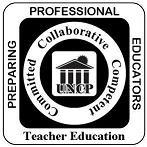 MinutesMay 22, 20182:00 pm Regional Center“Preparing professional educators who are committed, collaborative, and competent.”TEC Member Present:  I. Aiken, M. Ash, A. Bryant, S. Cinnamon, M. Edwards, K. Ficklin, L. Fiorentino, K. Granger, N. Grant, M. Klinikowski, R. Ladd, A. McDonald, L. Mitchell, K. Pitchford, J. Rivera, G. Robinson, H. Sellers, T. Trendowski, J. Warren, & J. Whittington.Call to Order: 1:56pmApproval of the Minutes:  April 11, 2018 Approved as presented.Adoption of the Agenda: Approved as presented. (Fiorentino, Mitchell)Action ItemsAdmission to Teacher Education (ITP and ADV) - Angela McDonald May admits include 8UG, 1 Licensure Only ITP, 4 Licensure Only Add-on Approved as presented. (Mitchell, Sellers)TEP Enrollment, ITP Undergraduate Admissions Only2013-2014 93 admits2014-2015 88 admits2015-2016 84 admits2016-2017 49 admits2017-2018 84 admitsNew Committee Structure – Karen GrangerThe goal for this proposed structure is to better align our committee structure with CAEP standards but keep Conceptual Framework and Policy for the fall 2018 semester. During the discussion, it was proposed and noted, to have a group look at current TEC SC structure and develop a proposal for discussion at the August TEC meeting.Common Syllabus – Karen GrangerThe Common Syllabus for fall 2018 has been loaded into One Drive. The language must be updated to reflect course content/requirements that will be used in EDN Core and Methods courses. Undergraduate/Graduate degree programs of the UNCP Teacher Education Program are structured around the North Carolina Standards. Candidates are expected to meet these standards by the time their program of study is completed. 15yea, 2 nay, 0 abstentions, approvedReport from the Dean – Alfred BryantThank you to Angela McDonald, Karen Granger, Kayonna Pitchford, Mary Klinikowski, Lisa Mitchell, and Courtney Brayboy for the hard work each of you have done to prepare for our TEC Workdays. Mary Klinikowski will now serve as our Licensure Officer for the School of Education.Bryan Winters will begin as full time department chair for Health & Human Performance effective July 1, 2018. We hope to have the USP position filled by fall 2018.Report from the Associate Dean – Angela McDonaldThe School of Education is preparing to write a letter in response to our NCATE visit which is due May 28, 2018. We will receive our official results from our NCATE visit in October 2018.Report from the Office of University-School Partnerships - Bryan WintersNo ReportReport from the Office of Assessment – Mary Klinikowski
No ReportReport from Teacher Recruitment and Retention - Jennifer WhittingtonThis academic year Teacher Recruitment for UNCP represented at 22 events. This summer we have events scheduled at Ft. Bragg & Moore County. There are 13 new student orientations this summer; please ask students or alumni to volunteer for these events.Currently working on a Teacher Recruitment video while continuously updating the Teacher Recruitment website.For those interested in teaching; please direct them to email learn2teach@uncp.edu.Working on a One Stop Shop for Military Recruitment students.Report from Policy Review/Hearing Appeals Form – Jose RiveraSharing changes to the Policy Review/Hearing Appeals form.AnnouncementsNC-ACTE – Annual NC Teacher Education Forum will be held October 3-5, 2018.  Interested presenters should submit a proposal by May 20, 2018. ELE Clinical Practice Week in the fall will be November 19-30.ELE Clinical Practice Week in the spring will be April 12-18.Family STEAM Day Saturday, September 22Vision, Strength and Arts (VSA) Wednesday, October 10Adjournment: 2:58pmTentatively scheduled next meeting: August 8, 2018 TEC meeting School of Education Room 102 3:00 pm Notebook flash drivesEDA2018-2019 TEC Calendar(Back to Agenda)To 2019To 2020To 2021ART Aaron Vandermeer ART Joseph Van Hassel ART Brandon SandersonEDN Heather Dial SellersEDN Joe SciulliEDN David OxendineLET Robin SneadLET Abigail MannLET Ginny GarnettNSM Sally VallabhaNSM Nathan PhillippiNSM Conner SandefurSBS Mitu AshrafSBS Michael SpiveySBS Jack SpillanAt-Large Polina ChemishanovaAt-Large Melissa SchuabAt-Large Cherry BeasleyAt-Large Renee LamphereAt-Large Ottis MurrayAt-Large Susan EdkinsAt-Large John ParnellAt-Large Joe WestAt-Large David YoungChancellor Robin G. CummingsProvost and Vice Chancellor for Academic Affairs David WardChancellor Robin G. CummingsProvost and Vice Chancellor for Academic Affairs David WardChancellor Robin G. CummingsProvost and Vice Chancellor for Academic Affairs David WardTo 2018To 2019To 2020ART June Power ART Aaron Vandermeer ART Joseph Van Hassel EDN David OxendineEDN Heather Dial SellersEDN Joe SciulliLET Richard VelaLET Enrique PorruaLET Abigail MannNSM Dennis McCrackenNSM Sally VallabhaNSM Nathan PhillippiSBS Xinyan ShiSBS Mitu AshrafSBS Michael SpiveyAt-Large Beverly JusticeAt-Large Polina ChemishanovaAt-Large Roger GuyAt-Large Cliff MensahAt-Large Jose D’ArrudaAt-Large Ottis MurrayAt-Large David YoungAt-Large John ParnellAt-Large Joe WestChancellor Robin G. CummingsProvost and Vice Chancellor for Academic Affairs David WardChancellor Robin G. CummingsProvost and Vice Chancellor for Academic Affairs David WardChancellor Robin G. CummingsProvost and Vice Chancellor for Academic Affairs David WardTEC MeetingAgenda Items/Curriculum Proposals DueAugust 8, 2018August 1, 2018September 12, 2018September 5, 2018October 10, 2018October 3, 2018November 14, 2018November 7, 2018January 9, 2019January 2, 2019February 13, 2019February 6, 2019March 13, 2019March 6, 2019 (*week of Spring Break)April 10, 2018April 3, 2018